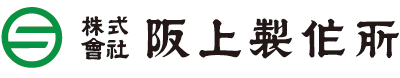 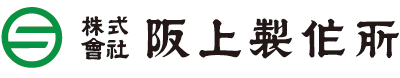 　この講習会では阪上製作所120年の実績に基づく工作機械・機器用シール類について、		　弊社講師陣が解りやすくお話させて頂きます。この機会にぜひご参加ください。			主　　　催： 株式会社　阪上製作所　　講師：営業技術部 清水　孝悦				開催日時： 2016年11月11日　14：00～17：00　（受付13：30～）　終了後に懇親会を予定しております。	会　　　場： TKPガーデンシティPREMIUM名古屋（http://www.kashikaigishitsu.net/facilitys/gcp-nagoya-ekimae/）●JR東海道本線 名古屋駅 桜通口 徒歩3分 ●名古屋市営東山線 名古屋駅 ユニモールU4番出口 徒歩20秒 ●名古屋市営桜通線 名古屋駅 ユニモールU4番出口 徒歩20秒 ●近鉄名古屋線 近鉄名古屋駅 徒歩5分 ●名鉄名古屋本線 名鉄名古屋駅 徒歩5分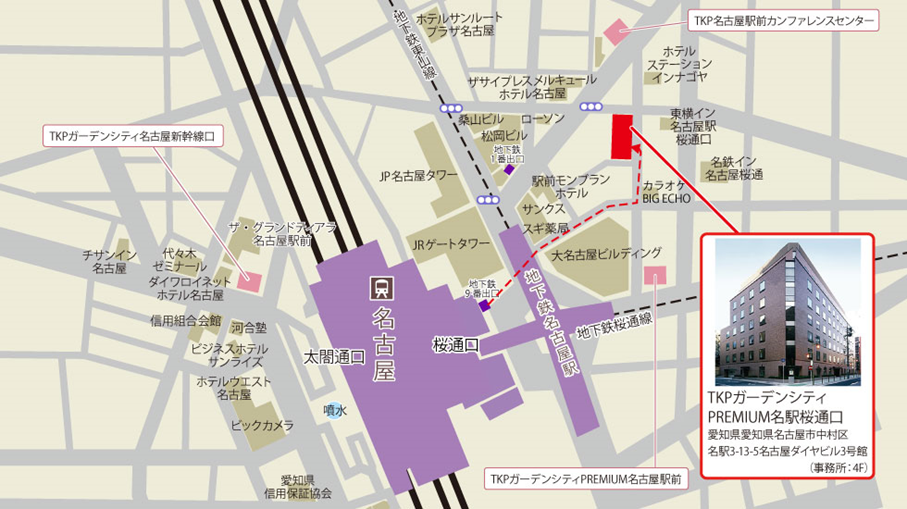 参 加 費：  無料定    員：  50名※応募多数の場合は抽選となります。予めご了承ください。抽選結果については10月の第3週ごろにメールにてご連絡させていただく予定です。持　ち 物：  筆記用具、御名刺（出欠確認のため当日頂戴いたします。）内　　　容：　◆第一部：工作機械・機器用シール類の基礎知識◆第二部：工作機械・機器用シール類の選定について申込方法：下記申込書にご記入の上、ＦＡＸまたはＥ-mailにてお申込みください。FAX：03-3625-8270　E-mail：eikan@sakagami-ltd.co.jpフリガナフリガナ貴社名氏名所属部署業務内容所在地現在、パッキンについてお困りのこと（任意）：現在、パッキンについてお困りのこと（任意）：現在、パッキンについてお困りのこと（任意）：現在、パッキンについてお困りのこと（任意）：TELFAXE-mail　　　　　　　　　　　　　　　　　　＠　　　　　　　　　　　　　　　　　　＠　　　　　　　　　　　　　　　　　　＠